Lőrinc-Kertváros Polgárőr Csoport és Önkéntes Tűzoltó Egyesület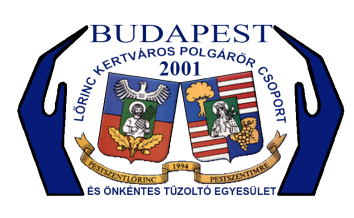 Tel.:   0630/555-1866, 0670/332-9658, 0670/658-1563Bankszámlaszám: OTP 11718000-20424497lkpcs18@gmail.com 1188 Budapest Határ utca 101/b  www.lkpcs.huJegyzőkönyvLőrinc-Kertváros Polgárőr Csoport és Önkéntes Tűzoltó Egyesületmegtartott vezetőségi ülésrőlA vezetői ülés 2017. március 26-án, 1188 Budapest, Podhorszky utca 105/a cím alatt került megtartásra.Jelen vannak:Székely László elnökDobos Gábor titkárMészáros Bence szolgálatvezetőPénzes László Felügyelő bizottság elnökeDemeter Zsolt és Tombor Szilárd Felügyelő bizottság tagjaiSzékely László elnök 14 óra 05 perckor megnyitja az ülést, üdvözöli a megjelenteket. A tagság egyhangúan megszavazta jegyzőkönyv vezetőnek Dobos Gábort.Székely László elnök előterjesztette a napirendi pontokat.1, Elnök úr tájékoztatja a vezetőséget, hogy 2 régebbi kilépett tag jelezte nála felvételi szándékát: Orosz Gergő és Kokics Zoltán. Elnök úr javasolja, hogy a legközelebbi közgyűlésen a tagok szavazzák meg, hogy elfogadjuk új tagként őket vagy sem. A vezetőség egyet értett a javaslattal.2, Elnök úr megtartotta az Egyesület pénzügyi beszámolóját. A FEB leellenőrizte az Egyesület pénzügyi helyzetét, megfelelőnek találta, de külön jegyzőkönyvet készít az ellenőrzés eredményéről.3, Tájékoztatta a vezetőséget, hogy az Önkormányzat által kiírt „XVIII. kerület közbiztonságáért” című pályázatra az anyagot leadta. Pályáztunk 2 db vízszivattyúra és 6 db „melles nadrágra”, mintegy 450.000 Ft értékben.4,  Fontos volna a gépkocsik tisztán tartása, mert többször negatív volt az utóbbi időben a tisztaság eredménye. Erről a közgyűlésen feltétlenül említést kell tenni!5, Elnök úr 2 db gumiabroncsot rendelt az Opelra, mivel javíthatatlan defektet kapott.6, A szolgálati lapok vezetése gyakran hibás: nincs aláírva, megfelelően kitöltve, időpontok pontosan vezetve! Erről a közgyűlésen feltétlenül említést kell tenni!7, Május 11-én a későbbi katasztrófavédelmi gyakorlat főpróbája lesz. Lehetőleg mindenki jöjjön el! A gyakorlat június 16-18 között lesz megtartva a rendvédelmi nap keretén belül.8, A közgyűlésen fontos volna az új tagok tájékoztatása az alábbiakról: szolgálat ellátás rendje (megjelenés, tájékoztatás elfoglaltság esetén, viselkedési norma, gépkocsi használat, stb.) ruházat, bakancs kártérítési vonzata kilépés esetén, teendő az önkormányzati vagy társszervek jutalmazásakor.9, A FEB számoljon be az Egyesület pénzügyi, anyagi helyzetéről, ellenőrzésük során tapasztaltakról.További hozzászólás nem történt.Székely László elnök a vezetőségi ülést 16 óra 05 perckor lezárja.Budapest, 2017. 03. 18.       …………………………..				         ……..………………..   elnök				                        jkv. vezető…………………………………………					………………………………………FEB tag		   				           FEB tag…………………………………………					………………………………………   FEB elnök		   				           Szolgálat vezető